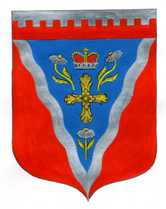 Администрациямуниципального образования Ромашкинское сельское поселениемуниципального образования Приозерский муниципальный район Ленинградской областиП О С Т А Н О В Л Е Н И Е от  20 февраля  2017 года                                                                                                      № 55         «О внесении изменений в постановлении администрации от  28.10.2015 № 418 «Об утверждении проекта краткосрочного муниципального плана реализации Региональной программы капитального ремонта общего имущества в  многоквартирных домах на территории МО Ромашкинское сельское поселение Приозерского муниципального района Ленинградской области на 2016 год»Во исполнение части 7 статьи 168 Жилищного кодекса Российской Федерации, областного закона Ленинградской области от 29 ноября 2013 года № 82-оз  «Об отдельных вопросах организации и проведения капитального ремонта общего имущества в многоквартирных домах, расположенных на территории Ленинградской области», в соответствии с пунктами  4,6 и 10 «Порядка разработки и утверждения краткосрочных планов реализации Региональной программы капитального ремонта общего имущества в многоквартирных домах, расположенных на территории Ленинградской области, на 2014 – 2043 годы», утверждённого постановлением Правительства Ленинградской области  от 30 мая 2014 года № 218, администрация МО Ромашкинское сельское поселение ПОСТАНОВЛЯЕТ:Внести изменения в постановления администрации от  28.10.2015 № 418  «Об утверждении проект краткосрочного муниципального плана реализации Региональной программы капитального ремонта в многоквартирных домах, расположенных на территории МО Ромашкинское сельское поселение Приозерского муниципального района Ленинградской области на 2016 год» (Приложение № 1).Утвердить проект реестра многоквартирных домов, которые подлежат капитальному ремонту, на территории муниципального образования Ромашкинское сельское поселение на 2016 год  (Приложение № 2). Постановление вступает в силу с момента подписания.Разместить настоящее постановление на официальном сайте администрации сельского поселения www.ромашкинское.рф.Контроль за выполнением настоящего постановления возложить на заместителя главы администрации.Глава администрации                                              С.В.ТанковИсп: Руденко И.М.(813) 79-99-515Разослано: дело-2, прокуратура-1, администратор сайта -1, ОКХ -1, ТЭК -1                                                                 Приложение № 1                                                                                         к постановлению  администрации                                                                МО Ромашкинское сельского поселения                                                                        от  20.02.2017 № 55ПРОЕКТкраткосрочного муниципального плана реализации региональной программы капитального ремонта в многоквартирных домах, расположенных на территории МО Ромашкинское сельское поселение Приозерского муниципального района Ленинградской области на 2016 годПриложение № 2                                                                                         к постановлению  администрации                                                                МО Ромашкинское сельского поселения                                                                        от  20.02.2017 № 55Проект реестра многоквартирных домов, которые подлежат капитальному ремонту на территории на территории муниципального образования Ромашкинское сельское поселение на 2016 год№ п/пАдрес МКДГодГодМатериал стенКоличество этажейКоличество подъездовобщая площадь МКД, всегоПлощадь помещений МКД:Площадь помещений МКД:Количество жителей, зарегистрированных в МКДСтоимость капитального ремонтаСтоимость капитального ремонтаСтоимость капитального ремонтаСтоимость капитального ремонтаСтоимость капитального ремонтаУдельная стоимость капитального ремонта 1 кв. м общей площади помещений МКДПредельная стоимость капитального ремонта 1 кв. м общей площади помещений МКДПлановая дата завершения работспособ формирования фонда капитального ремонта№ п/пАдрес МКДввода в эксплуатациюзавершение последнего капитального ремонтаМатериал стенКоличество этажейКоличество подъездовобщая площадь МКД, всеговсего:в том числе жилых помещений, находящихся в собственности гражданКоличество жителей, зарегистрированных в МКДвсего:Удельная стоимость капитального ремонта 1 кв. м общей площади помещений МКДПредельная стоимость капитального ремонта 1 кв. м общей площади помещений МКДПлановая дата завершения работспособ формирования фонда капитального ремонта№ п/пАдрес МКДввода в эксплуатациюзавершение последнего капитального ремонтаМатериал стенКоличество этажейКоличество подъездовобщая площадь МКД, всеговсего:в том числе жилых помещений, находящихся в собственности гражданКоличество жителей, зарегистрированных в МКДвсего:федеральный бюджетобластной бюджетза счет средств местного бюджетаза счет средств собственников помещений в МКДУдельная стоимость капитального ремонта 1 кв. м общей площади помещений МКДПредельная стоимость капитального ремонта 1 кв. м общей площади помещений МКДПлановая дата завершения работспособ формирования фонда капитального ремонта№ п/пАдрес МКДввода в эксплуатациюзавершение последнего капитального ремонтаМатериал стенКоличество этажейКоличество подъездовкв.мкв.мкв.мчел.руб.руб.руб.руб./кв.мруб./кв.мПлановая дата завершения работспособ формирования фонда капитального ремонта1234567891011121314151617181920Муниципальное образование Ромашкинское сельское поселениеМуниципальное образование Ромашкинское сельское поселениеМуниципальное образование Ромашкинское сельское поселениеМуниципальное образование Ромашкинское сельское поселениеМуниципальное образование Ромашкинское сельское поселение1Пос. Понтонное, ул. Молодежная, д. 11965Панель22653,20404,40147,34353 686 363,000,000,000,003 686 363,005 643,5414 593,7030.12.2017РО2Пос. Понтонное, ул. Молодежная, д. 21965Панель22658,20405,70114,00323 690 434,000,000,000,003 690 434,005 606,8614 593,7030.12.2017РО3Пос. Понтонное, ул. Молодежная, д. 31965Панель22663,60405,30130,10363 690 637,000,000,000,003 690 637,005 561,5414 593,7030.12.2017РО4Пос. Понтонное, ул. Молодежная, д. 41965Панель22654,70416,1082,80393 690 294,000,000,000,003 690 294,005 636,6214 593,7030.12.2017РО5Пос. Ромашки, ул. Новостроек, д. 11964Кирпич22635,25429,98294,10271 357 219,000,000,000,001 357 219,002 136,5114 593,7030.12.2017РО6Пос. Ромашки, ул. Новостроек, д. 71973Панель22773,51525,62266,49401 951 850,000,000,000,001 951 850,002 523,3714 593,7030.12.2017РО7Пос. Суходолье, ул. Октябрьская, д. 41955Кирпич22385,70328,70125,09143 541 602,000,000,000,003 541 602,009 182,2714 593,7030.12.2017РОИтого по муниципальному образованиюИтого по муниципальному образованиюххххх4 424,162 915,801 159,9222321 608 399,000,000,000,0021 608 399,004 884,18хххИтого по муниципальному образованию со строительным контролемИтого по муниципальному образованию со строительным контролемИтого по муниципальному образованию со строительным контролемххххххххх0,000,000,0022 034 808,00ххх№ п\пАдрес МКДСтоимость капитального ремонта ВСЕГОВиды работВиды работВиды работВиды работВиды работВиды работВиды работВиды работВиды работВиды работВиды работВиды работВиды работВиды работВиды работВиды работВиды работВиды работВиды работВиды работВиды работВиды работВиды работВиды работВиды работВиды работВиды работВиды работВиды работВиды работ№ п\пАдрес МКДСтоимость капитального ремонта ВСЕГОРемонт внутридомовых инженерных системРемонт внутридомовых инженерных системРемонт внутридомовых инженерных системРемонт внутридомовых инженерных системРемонт внутридомовых инженерных системРемонт внутридомовых инженерных системРемонт внутридомовых инженерных системРемонт внутридомовых инженерных системРемонт внутридомовых инженерных системРемонт внутридомовых инженерных системРемонт или замена лифтового оборудованияРемонт или замена лифтового оборудованияРемонт или замена лифтового оборудованияРемонт крышиРемонт крышиРемонт подвальных помещенийРемонт подвальных помещенийРемонт подвальных помещенийРемонт фасадаРемонт фасадаРемонт фундаментаРемонт фундаментаРемонт фундаментаРемонт фундаментаУтепление  фасадовУтепление  фасадовУстановка коллективных (общедомовых) ПУ и УУПроектные работыПроектные работыРаботы по предпроектной подготовкеРаботы по предпроектной подготовке№ п\пАдрес МКДСтоимость капитального ремонта ВСЕГОВсего работ по инженерным системамв том числев том числев том числев том числев том числев том числев том числев том числев том числеРемонт или замена лифтового оборудованияРемонт или замена лифтового оборудованияРемонт или замена лифтового оборудованияРемонт крышиРемонт крышиРемонт подвальных помещенийРемонт подвальных помещенийРемонт подвальных помещенийРемонт фасадаРемонт фасадаРемонт фундаментаРемонт фундаментаРемонт фундаментаРемонт фундаментаУтепление  фасадовУтепление  фасадовУстановка коллективных (общедомовых) ПУ и УУПроектные работыПроектные работыРаботы по предпроектной подготовкеРаботы по предпроектной подготовке№ п\пАдрес МКДСтоимость капитального ремонта ВСЕГОВсего работ по инженерным системамРемонт сетей электроснабженияРемонт сетей теплоснабженияРемонт сетей теплоснабженияРемонт сетей холодного водоснабженияРемонт сетей холодного водоснабженияРемонт сетей горячего водоснабженияРемонт сетей горячего водоснабженияРемонт систем водоотведенияРемонт систем водоотведенияРемонт или замена лифтового оборудованияРемонт или замена лифтового оборудованияРемонт или замена лифтового оборудованияРемонт крышиРемонт крышиРемонт подвальных помещенийРемонт подвальных помещенийРемонт подвальных помещенийРемонт фасадаРемонт фасадаРемонт фундаментаРемонт фундаментаРемонт фундаментаРемонт фундаментаУтепление  фасадовУтепление  фасадовУстановка коллективных (общедомовых) ПУ и УУПроектные работыПроектные работыРаботы по предпроектной подготовкеРаботы по предпроектной подготовке№ п\пАдрес МКДруб.руб.руб.руб.руб.руб.руб.руб.руб.руб.руб.ед.руб.руб.кв.м.руб.кв.м.руб.руб.кв.м.руб.куб.м.куб.м.руб.руб.кв.м.руб.руб.руб.руб.руб.руб.1234566778899101111121314151516171818191920212223232424Муниципальное образование Ромашкинское сельское поселениеМуниципальное образование Ромашкинское сельское поселениеМуниципальное образование Ромашкинское сельское поселениеМуниципальное образование Ромашкинское сельское поселениеМуниципальное образование Ромашкинское сельское поселениеМуниципальное образование Ромашкинское сельское поселениеМуниципальное образование Ромашкинское сельское поселениеМуниципальное образование Ромашкинское сельское поселениеМуниципальное образование Ромашкинское сельское поселениеМуниципальное образование Ромашкинское сельское поселениеМуниципальное образование Ромашкинское сельское поселениеМуниципальное образование Ромашкинское сельское поселениеМуниципальное образование Ромашкинское сельское поселениеМуниципальное образование Ромашкинское сельское поселениеМуниципальное образование Ромашкинское сельское поселениеМуниципальное образование Ромашкинское сельское поселениеМуниципальное образование Ромашкинское сельское поселениеМуниципальное образование Ромашкинское сельское поселениеМуниципальное образование Ромашкинское сельское поселениеМуниципальное образование Ромашкинское сельское поселениеМуниципальное образование Ромашкинское сельское поселениеМуниципальное образование Ромашкинское сельское поселениеМуниципальное образование Ромашкинское сельское поселениеМуниципальное образование Ромашкинское сельское поселениеМуниципальное образование Ромашкинское сельское поселениеМуниципальное образование Ромашкинское сельское поселениеМуниципальное образование Ромашкинское сельское поселениеМуниципальное образование Ромашкинское сельское поселениеМуниципальное образование Ромашкинское сельское поселениеМуниципальное образование Ромашкинское сельское поселениеМуниципальное образование Ромашкинское сельское поселениеМуниципальное образование Ромашкинское сельское поселениеМуниципальное образование Ромашкинское сельское поселение1пос. Понтонное,ул. Молодежная, д. 13 686 363,00ххххххххххххххх190,00190,0084 088,00623,003 195 679,003 195 679,00ххххххх365 837,0040 759,0040 759,002пос. Понтонное,ул. Молодежная, д. 23 690 434,00ххххххххххххххх190,00190,0084 088,00623,003 199 559,003 199 559,00ххххххх365 837,0040 950,0040 950,003пос. Понтонное,ул. Молодежная, д. 33 690 637,00ххххххххххххххх190,00190,0084 088,00623,003 199 559,003 199 559,00ххххххх365 837,0041 153,0041 153,004пос. Понтонное,ул. Молодежная, д. 43 690 294,00ххххххххххххххх190,00190,0084 088,00623,003 199 559,003 199 559,00ххххххх365 837,0040 810,0040 810,005пос. Ромашки,ул. Новостроек, д. 11 357 219,00хххххххххххххххххх480,001 330 621,001 330 621,00хххххххх26 598,0026 598,006пос. Ромашки,ул. Новостроек, д. 71 951 850,00хххххххххххххххххх801,731 928 874,001 928 874,00хххххххх22 976,0022 976,007пос. Суходолье,ул. Октябрьская, д. 43 541 602,00ххххххххххххх756,003535441,00хххххххххххххх6 161,006 161,00Итого по муниципальному образованиюИтого по муниципальному образованию21 608 399,00ххххххххххххх756,003535441,00760,00760,00336352,003 975,7316053851,016053851,0ххххххх1 463 348,00219407,00219407,00Осуществление строительного контроляОсуществление строительного контроля426 409,00Итого по МО со строительным контролемИтого по МО со строительным контролем22 034 808,00